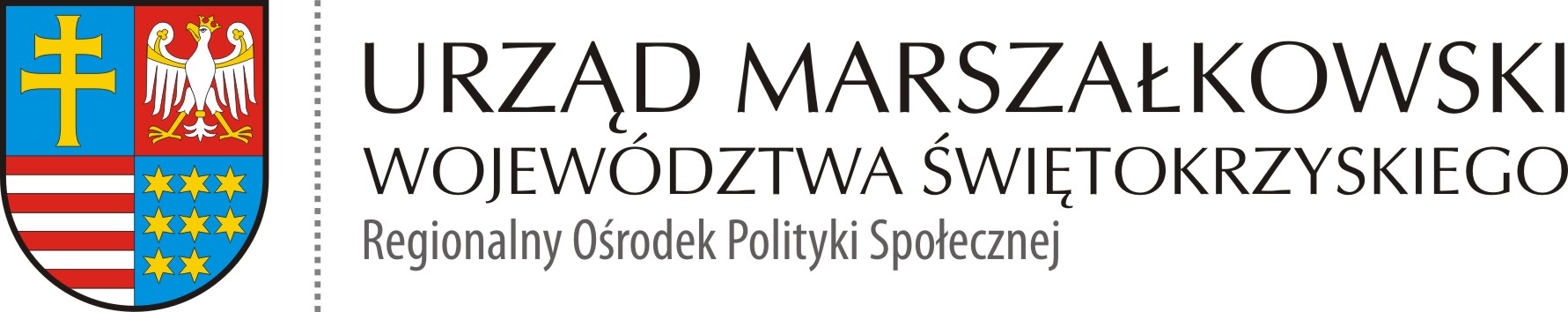 Załącznik nr 1.8do postępowania znak: ROPS-II.052.2.2.2020……………….., dnia ……………….. r.FORMULARZ OFERTY - FARTUCH OCHRONNYNazwa i adres Zamawiającego:Województwo Świętokrzyskie, al IX Wieków Kielc 3, 25-515 Kielce, NIP: 9591506120Nazwa i adres Wykonawcy:……………………………………………………………………………………………..……………………………………………………………………………………………..……………………………………………………………………………………………..……………………………………………………………………………………………..……………………………………………………………………………………………..(pełna nazwa firmy, adres, NIP, REGON, telefon, adres poczty elektronicznej)Oferujemy spełnienie przedmiotu zamówienia na dostawę ……………………………. za cenę brutto (z VAT) zgodnie z poniższą tabelą:w kwocie………………………………………………….. PLN słownie:……………………………………………………..Fartuch ochronny  – rozmiar S  Fartuch ochronny – rozmiar M Fartuch ochronny – rozmiar L  Oświadczamy, że zapoznaliśmy się z warunkami udzielenia zamówienia i uznajemy się za związanego określonymi w nich postanowieniami i zasadami postępowania.Oświadczamy, że dostawa ww. asortymentu nastąpi w terminie do: ……………………… dni od dnia podpisania umowy.Oświadczamy, że w cenie oferty zostały uwzględnione wszystkie koszty wykonania zamówienia i realizacji przyszłego świadczenia umownego.Oświadczamy, że dostawę będącą przedmiotem niniejszego zamówienia zamierzamy wykonać bez udziału podwykonawców/z udziałem podwykonawców*.Oświadczamy, że oferowany asortyment spełnia wszystkie wymagania w zakresie jakości i standardów bezpieczeństwa określone w przepisach UE, w tym m. in. deklarację zgodności CE i wytyczne Ministerstwa Zdrowia zamieszczone na stronie https://www.gov.pl/web/zdrowie/informacje-dotyczace-produktow-wykorzystywanych-podczas-zwalczania-covid-19.Oświadczamy, że zostaliśmy uprzedzeni o odpowiedzialności karnej z art. 233 Kodeksu Karnego za złożenie nieprawdziwego oświadczenia lub zatajenie prawdy i niniejszym oświadczam, że informacje podane w niniejszej ofercie są zgodne z prawdą. Oświadczamy, że „Wzór umowy” stanowiący załącznik nr 2 do zapytania ofertowego, został przez nas zaakceptowany i zobowiązujemy się w przypadku wyboru naszej oferty do zawarcia umowy na wymienionych w nim warunkach, w miejscu i terminie wyznaczonym przez zamawiającego.Oświadczam, że przedmiot oferty jest zgodny z opisem przedmiotu zamówienia zawartym w tabeli nr 1 i tabeli nr 2 zapytania ofertowegoDo oferty załączamy następujące dokumenty (należy wpisać nazwę i oznaczenie załączanego dokumentu), w tym dokumenty potwierdzające spełnianie szczegółowych wymagań oferowanego asortymentu, opisanych w tabeli nr 1 i w tabeli nr 2 zapytania ofertowego:…………………………………			 ………………………………………Miejscowość, data					        Podpis/y osoby/osób upoważnionej/ych    						            do reprezentowania wykonawcy*Niepotrzebne skreślićLp.Przedmiot zamówieniaJm.IlośćCena jednostkowa netto(PLN)Cena jednostkowa brutto(PLN)Stawka VAT (%)Wartość brutto1Fartuch ochronny  – rozmiar SProducent: …………………………………………………………………Nr Deklaracji Zgodności UE: ……………………………………………………………………Nazwa i adres laboratorium notyfikowanego, jakie badało produkt, wraz z numerem laboratorium …………………………………………………………………………………………………………………………………………szt.Lp.Przedmiot zamówieniaJm.IlośćCena jednostkowa netto(PLN)Cena jednostkowa brutto(PLN)Stawka VAT (%)Wartość brutto1Fartuch ochronny – rozmiar MProducent: …………………………………………………………………Nr Deklaracji Zgodności UE: ……………………………………………………………………Nazwa i adres laboratorium notyfikowanego, jakie badało produkt, wraz z numerem laboratorium …………………………………………………………………………………………………………………………………………szt.Lp.Przedmiot zamówieniaJm.IlośćCena jednostkowa netto(PLN)Cena jednostkowa brutto(PLN)Stawka VAT (%)Wartość brutto1Fartuch ochronny – rozmiar LProducent: …………………………………………………………………Nr Deklaracji Zgodności UE: ……………………………………………………………………Nazwa i adres laboratorium notyfikowanego, jakie badało produkt, wraz z numerem laboratorium …………………………………………………………………………………………………………………………………………szt.Lp.Nazwa dokumentuZałącznik nr12…